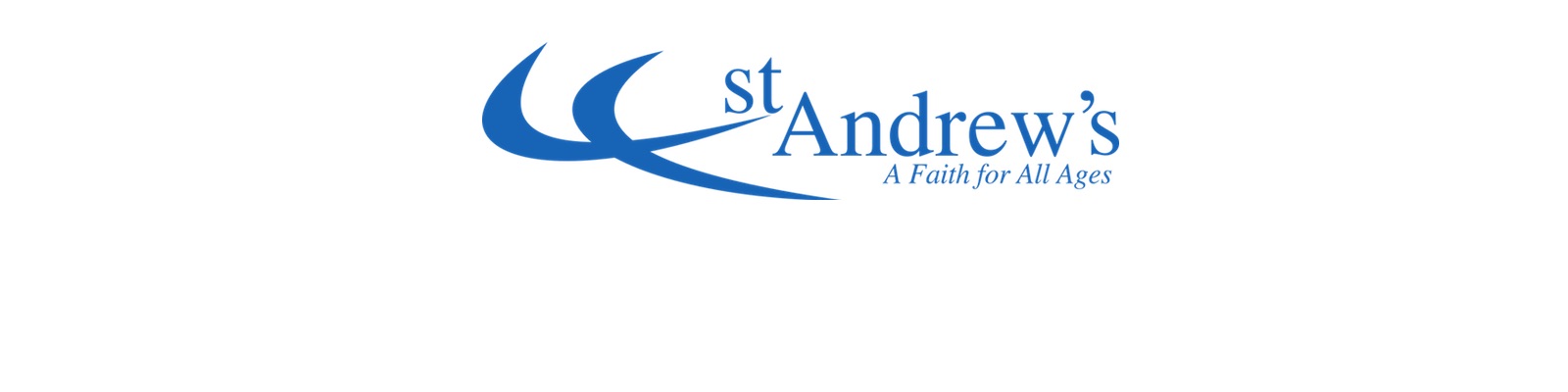 YOUTH INFO SHEET 2018Please complete one form for each youthCheck one:	___ Junior  (6th-8th Grades)       ___ Senior (9th-12th Grades)PLEASE PRINTYouth’s Name: ____________________________  Current Age: _____  Birth date: ___________________School Youth Attends: ______________________________  Grade: ____________________Parent/Guardian Name (s): __________________________________________________________________Address(es): ______________________________________________________________________________Home Phone: ___________________________   Parent Cell:____________________________   Other Phone Numbers? _____________________________________________________________________Youth E-mail: _____________________________  Parent / Guardian E-mail: _________________________________Youth Signature: __________________________ Parent / Guardian Signature: _________________________________Photo ReleaseI _______________________________ understand that promotional pictures (individual and group) have been / will be taken during youth events. I DO or DO NOT (circle one) give St. Andrew’s Episcipal Church permission for my son’s/daughter’s picture to be taken and used for promotional materials (newsletter, web page, promotional signs, etc.) in highlighting events. NAMES WILL NOT BE USEDParent / Guardian Signature: ____________________________________ DATE: _______________________Questions?  Contact Benton Berghuis, (804) 456-0602.Forms can be returned to your leaders at St. Andrews, Youth Group or by mail to Benton at the church office: 6400 McKinney Ranch Rd. McKinney TX 75070By fax at (972) 548-7831Or scanned into an e-mail at bentonb@standrewsonline.netSt. Andrews Episcopal Church6400 McKinney Ranch Rd.McKinney, TX 75070Phone: (972) 548-7990Fax: (972) 548-7831RELEASEEffective dates January 1, 2018 to December 31, 2018The undersigned parent or legal guardian of _________________________________________,a minor child, does hereby grant permission for the said child to engage in the various activities sponsored by the St. Andrew’s Episcopal Church in McKinney for its Youth Programs (SAY) including, but not limited to, travel in automobiles, attendance at related group activities, and general participation in any and all activities sponsored by or associated with St. Andrew’s Youth.This consent also includes specific permission hereby granted to the adult supervisors and leaders of St. Andrew’s Youth to make medical decisions with respect to the said minor child in the event of accident or injury when parental consent shall be unavailable or when circumstances shall require immediate medical decision, and to administer medication when required.Dated this ________ day of _______________, 20____  	     ______________________________________Parent or legal guardian’s signatureMedical insurance information:Company_____________________   Policy Number ______________________________Medical Concerns/Restrictions:	(i.e., asthma, allergies, food allergies, medications, disabilities, etc.)______________________________________________________________________________RELEASE AND INDEMNITYIndividually and on behalf said minor child we hereby release St. Andrew’s Episcopal Church in McKinney, its vestry, wardens, staff and volunteers (collectively, the “St. Andrew’s Parties”), from any and all liability for any claims of any nature related or arising out of travel in automobiles, attendance at related group activities, and general participation in any and all activities sponsored by or associated with Ascension’s Youth.   Individually and on behalf said minor child we HEREBY AGREE TO DEFEND, INDEMNIFY AND HOLD HARMLESS the ST. ANDREWS Parties FROM AND AGAINST ANY AND ALL CLAIMS (INCLUDING, WITHOUT LIMITATION, THE AMOUNT OF JUDGMENTS, COURT COSTS, ATTORNEYS’ FEES AND AMOUNTS PAID IN SETTLEMENT) ARISING OUT OF OR IN CONNECTION WITH SUCH ACTIVITIES.  THE RIGHT OF INDEMNIFICATION PROVIDED IN THIS DOCUMENT SHALL APPLY EVEN IF THE CLAIM ARISES IN WHOLE OR IN PART FROM THE NEGLIGENCE OF ANY ASCENSION PARTY, INCLUDING ANY ASCENSION PARTY’S OWN NEGLIGENCE, WHETHER SUCH CONDUCT IS THE SOLE, JOINT, CONCURRING ACTIVE OR PASSIVE CAUSE OF ANY CLAIMS, LOSSES OR DAMAGES. 	Signed this date, the ________ date of _________, 2018.___________________________________________	Printed Name: _______________________________	